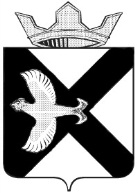 Боровская  поселковая  ДумаР Е Ш Е Н И Е23 мая  2018 г.		                                                               	    №  441п.БоровскийТюменского муниципального районаРассмотрев представленные материалы по исполнению бюджета муниципального образования поселок Боровский за 1 квартал 2018 года Боровская поселковая ДумаР Е Ш И Л А:Принять к сведению информацию об исполнении бюджета муниципального образования поселок Боровский за  1 квартал 2018 года. Информацию об исполнении бюджета опубликовать на официальном сайте администрации муниципального образования поселок Боровский www. borovskiy-adm.ru.Председатель Думы                                                                               А.А.Квинт          Приложение 1 к решению № 441 от 23.05.2018          Приложение 1 к решению № 441 от 23.05.2018Доходы бюджета муниципального образования поселок БоровскийДоходы бюджета муниципального образования поселок БоровскийДоходы бюджета муниципального образования поселок БоровскийДоходы бюджета муниципального образования поселок БоровскийДоходы бюджета муниципального образования поселок Боровскийпо кодам классификации доходов бюджетов за  1 квартал 2018 год по кодам классификации доходов бюджетов за  1 квартал 2018 год (тыс. руб.)Код БКНаименование доходного источникаНаименование доходного источникаУточненный планКассовое исполнение% исполнения% исполнения% исполнения000 1 00 00000 00 0000 000НАЛОГОВЫЕ И НЕНАЛОГОВЫЕ ДОХОДЫНАЛОГОВЫЕ И НЕНАЛОГОВЫЕ ДОХОДЫ31 2986 634212121000 1 01 00000 00 0000 000НАЛОГИ НА ПРИБЫЛЬ, ДОХОДЫНАЛОГИ НА ПРИБЫЛЬ, ДОХОДЫ4 8031 139242424000 10102000010000 110Налог на доходы физических лицНалог на доходы физических лиц4 8031 139242424182 10102010010000 110Налог на доходы физических лиц с доходов, источником которых является налоговый агент, за исключением доходов, в отношении которых исчисление и уплата налога осуществляются в соответствии со статьями 227, 227.1 и 228 Налогового кодекса Российской ФедерацииНалог на доходы физических лиц с доходов, источником которых является налоговый агент, за исключением доходов, в отношении которых исчисление и уплата налога осуществляются в соответствии со статьями 227, 227.1 и 228 Налогового кодекса Российской Федерации4 7301 127242424182 1 01 02020 01 0000 110Налог на доходы физических лиц с доходов, полученных от осуществления деятельности физическими лицами, зарегистрированными в качестве индивидуальных предпринимателей, нотариусов, занимающихся частной практикой, адвокатов, учредивших адвокатские кабинеты и других лиц, занимающихся частной практикой в соответствии со статьей 227 Налогового кодекса Российской ФедерацииНалог на доходы физических лиц с доходов, полученных от осуществления деятельности физическими лицами, зарегистрированными в качестве индивидуальных предпринимателей, нотариусов, занимающихся частной практикой, адвокатов, учредивших адвокатские кабинеты и других лиц, занимающихся частной практикой в соответствии со статьей 227 Налогового кодекса Российской Федерации374111111182 1 01 02030 01 0000 110Налог на доходы физических лиц с доходов, полученных физическими лицами в соответствии со статьей 228 Налогового Кодекса Российской ФедерацииНалог на доходы физических лиц с доходов, полученных физическими лицами в соответствии со статьей 228 Налогового Кодекса Российской Федерации368222222000 1 05 00000 00 0000 000НАЛОГИ НА СОВОКУПНЫЙ ДОХОДНАЛОГИ НА СОВОКУПНЫЙ ДОХОД1000182 1 05 03000 01 0000 110Единый сельскохозяйственный налогЕдиный сельскохозяйственный налог1000182 1 05 03010 01 0000 110Единый сельскохозяйственный налогЕдиный сельскохозяйственный налог1000000 10600000000000 000НАЛОГИ НА ИМУЩЕСТВОНАЛОГИ НА ИМУЩЕСТВО22 7934 205181818000 1 06 01000 00 0000 110Налог на имущество физических лицНалог на имущество физических лиц1 96167333182 1 06 01030 10 0000 110Налог на имущество физических лиц, взимаемый по ставкам, применяемым к объектам налогообложения, расположенным в границах сельских поселенийНалог на имущество физических лиц, взимаемый по ставкам, применяемым к объектам налогообложения, расположенным в границах сельских поселений1 96167333000 1 06 06000 00 0000 110Земельный налогЗемельный налог20 8324 139202020000 1 06 06030 00 0000 110Земельный налог с организацийЗемельный налог с организаций12 7322 931232323182 1 06 06033 10 0000 110Земельный налог с организаций, обладающих земельным участком, расположенным в границах сельских поселенийЗемельный налог с организаций, обладающих земельным участком, расположенным в границах сельских поселений12 7322 931232323000 1 06 06040 00 0000 110Земельный налог с физических лицЗемельный налог с физических лиц8 1001 208151515182 1 06 06043 10 0000 110Земельный налог с физических лиц, обладающих земельным участком, расположенным в границах сельских поселенийЗемельный налог с физических лиц, обладающих земельным участком, расположенным в границах сельских поселений8 1001 208151515000 1 0800000000000 000ГОСУДАРСТВЕННАЯ ПОШЛИНАГОСУДАРСТВЕННАЯ ПОШЛИНА32505050000 1 08 07000 01 0000 110Государственная пошлина за государственную регистрацию, а также за совершение прочих юридически значимых действийГосударственная пошлина за государственную регистрацию, а также за совершение прочих юридически значимых действий32505050000 1 08 07175 01 0000 110Государственная пошлина за выдачу органом местного самоуправления поселения специального разрешения на движение по автомобильным дорогам транспортных средств, осуществляющих перевозки опасных, тяжеловесных и (или) крупногабаритных грузов, зачисляемая в бюджеты поселенийГосударственная пошлина за выдачу органом местного самоуправления поселения специального разрешения на движение по автомобильным дорогам транспортных средств, осуществляющих перевозки опасных, тяжеловесных и (или) крупногабаритных грузов, зачисляемая в бюджеты поселений32505050000 1 11 00000 00 0000 000ДОХОДЫ ОТ ИСПОЛЬЗОВАНИЯ ИМУЩЕСТВА, НАХОДЯЩЕГОСЯ В ГОСУДАРСТВЕННОЙ И МУНИЦИПАЛЬНОЙ СОБСТВЕННОСТИДОХОДЫ ОТ ИСПОЛЬЗОВАНИЯ ИМУЩЕСТВА, НАХОДЯЩЕГОСЯ В ГОСУДАРСТВЕННОЙ И МУНИЦИПАЛЬНОЙ СОБСТВЕННОСТИ2 638633242424000 1 11 05000 00 0000 120Доходы, получаемые в виде арендной либо иной платы за передачу в возмездное пользование государственного и муниципального имущества (за исключением имущества бюджетных и автономных учреждений, а также имущества государственных и муниципальных унитарных предприятий, в том числе казенных)исключением имущества бюджетных и автономных учреждений, а также имущества государственных и муниципальных унитарных предприятий, в том числе казенных)Доходы, получаемые в виде арендной либо иной платы за передачу в возмездное пользование государственного и муниципального имущества (за исключением имущества бюджетных и автономных учреждений, а также имущества государственных и муниципальных унитарных предприятий, в том числе казенных)исключением имущества бюджетных и автономных учреждений, а также имущества государственных и муниципальных унитарных предприятий, в том числе казенных)2 608602232323000 1 11 05020 00 0000 120 Доходы, получаемые в виде
 арендной платы за земли после
 разграничения государственной
 собственности на землю, а также
 средства от продажи права на
 заключение договоров аренды
 указанных земельных участков (заисключением земельных участков
 бюджетных и автономных
 учреждений) Доходы, получаемые в виде
 арендной платы за земли после
 разграничения государственной
 собственности на землю, а также
 средства от продажи права на
 заключение договоров аренды
 указанных земельных участков (заисключением земельных участков
 бюджетных и автономных
 учреждений)10836343434066 1 11 05025 10 0000 120  Доходы, получаемые в виде
 арендной платы, а также средства
 от продажи права на заключение
 договоров аренды за земли,
 находящиеся в собственности
 сельских поселений (за
 исключением земельных участков
 муниципальных бюджетных и
 автономных учреждений)
   Доходы, получаемые в виде
 арендной платы, а также средства
 от продажи права на заключение
 договоров аренды за земли,
 находящиеся в собственности
 сельских поселений (за
 исключением земельных участков
 муниципальных бюджетных и
 автономных учреждений)
 10836343434066 1 11 05070 00 0000 120Доходы от сдачи в аренду имущества, составляющего государственную (муниципальную) казну (за исключением земельных участков)Доходы от сдачи в аренду имущества, составляющего государственную (муниципальную) казну (за исключением земельных участков)2 500566232323066 1 11 05075 10 0000 120Доходы от сдачи в аренду имущества, составляющего казну сельских поселений (за исключением земельных участков)Доходы от сдачи в аренду имущества, составляющего казну сельских поселений (за исключением земельных участков)2 500566232323066 1 11 05300 00 0000 120Плата по соглашениям об установлении сервитута в отношении земельных участков, находящихся в государственной или муниципальной собственностиПлата по соглашениям об установлении сервитута в отношении земельных участков, находящихся в государственной или муниципальной собственности00066 1 11 05320 00 0000 120Плата по соглашениям об установлении сервитута в отношении земельных участков после разграничения государственной собственности на землюПлата по соглашениям об установлении сервитута в отношении земельных участков после разграничения государственной собственности на землю000 1 11 09000 00 0000 120Прочие доходы от использования имущества и прав, находящихся в государственной и муниципальной собственности (за исключением имущества бюджетных и автономных учреждений, а также имущества государственных и муниципальных унитарных предприятий, в том числе казенных)Прочие доходы от использования имущества и прав, находящихся в государственной и муниципальной собственности (за исключением имущества бюджетных и автономных учреждений, а также имущества государственных и муниципальных унитарных предприятий, в том числе казенных)3031104104104066 1 11 09045 10 0000 120Прочие поступления от использования имущества, находящегося в собственности сельских поселений (за исключением имущества муниципальных бюджетных и автономных учреждений, а также имущества муниципальных унитарных предприятий, в том числе казенных)Прочие поступления от использования имущества, находящегося в собственности сельских поселений (за исключением имущества муниципальных бюджетных и автономных учреждений, а также имущества муниципальных унитарных предприятий, в том числе казенных)3031104104104000 1 13 00000 00 0000 000ДОХОДЫ ОТ ОКАЗАНИЯ ПЛАТНЫХ УСЛУГ И КОМПЕНСАЦИИ ЗАТРАТ ГОСУДАРСТВАДОХОДЫ ОТ ОКАЗАНИЯ ПЛАТНЫХ УСЛУГ И КОМПЕНСАЦИИ ЗАТРАТ ГОСУДАРСТВА20155272727066 1 13 01000 00 0000 130Доходы от оказания платных услуг (работ)Доходы от оказания платных услуг (работ)2011545454066 1 13 01990 00 0000 130Прочие доходы от оказания платных услуг (работ)Прочие доходы от оказания платных услуг (работ)2011545454066 1 13 01995 10 0000 130Прочие доходы от оказания платных услуг (работ) получателями средств бюджетов сельских поселенийПрочие доходы от оказания платных услуг (работ) получателями средств бюджетов сельских поселений2011545454000 1 13 02000 00 0000 130Доходы от компенсации затрат государстваДоходы от компенсации затрат государства18144242424000 1 13 02060 10 0000 130Доходы, поступающие в порядке возмещения расходов, понесенных в связи с эксплуатацией имуществаДоходы, поступающие в порядке возмещения расходов, понесенных в связи с эксплуатацией имущества18143232323066 1 13 02065 10 0000 130Доходы, поступающие в порядке возмещения расходов, понесенных в связи с эксплуатацией имущества сельских поселенийДоходы, поступающие в порядке возмещения расходов, понесенных в связи с эксплуатацией имущества сельских поселений18143232323000 1 13 02900 00 0000 130Прочие доходы от компенсации затрат государстваПрочие доходы от компенсации затрат государства02066  1 13 02995 10 0000 130Прочие доходы от компенсации затрат бюджетов сельских поселенийПрочие доходы от компенсации затрат бюджетов сельских поселений2000 1 14 00000 00 0000 000ДОХОДЫ ОТ ПРОДАЖИ МАТЕРИАЛЬНЫХ И НЕМАТЕРИАЛЬНЫХ АКТИВОВДОХОДЫ ОТ ПРОДАЖИ МАТЕРИАЛЬНЫХ И НЕМАТЕРИАЛЬНЫХ АКТИВОВ858517606060000 1 14 02000 00 0000 000Доходы от реализации имущества, находящегося в государственной и муниципальной собственности (за исключением имущества бюджетных и автономных учреждений, а также имущества государственных и муниципальных унитарных предприятий, в том числе казенных)Доходы от реализации имущества, находящегося в государственной и муниципальной собственности (за исключением имущества бюджетных и автономных учреждений, а также имущества государственных и муниципальных унитарных предприятий, в том числе казенных)657396606060000 1 14 02050 10 0000 410Доходы от реализации имущества, находящегося в собственности поселений (за исключением имущества муниципальных бюджетных и автономных учреждений, а также имущества муниципальных унитарных предприятий, в том числе казенных), в части реализации основных средств по указанному имуществуДоходы от реализации имущества, находящегося в собственности поселений (за исключением имущества муниципальных бюджетных и автономных учреждений, а также имущества муниципальных унитарных предприятий, в том числе казенных), в части реализации основных средств по указанному имуществу657396606060066  1 14 02053 10 0000 410Доходы от реализации имущества, находящегося в собственности сельских поселений (за исключением движимого имущества муниципальных бюджетных и автономных учреждений, а также имущества муниципальных унитарных предприятий, в том числе казенных), в части реализации основных средств по указанному имуществуДоходы от реализации имущества, находящегося в собственности сельских поселений (за исключением движимого имущества муниципальных бюджетных и автономных учреждений, а также имущества муниципальных унитарных предприятий, в том числе казенных), в части реализации основных средств по указанному имуществу657396606060000 1 14 06000 00 0000 430Доходы от продажи земельных участков, находящихся в государственной и муниципальной собственности (за исключением земельных участков бюджетных и автономных учреждений)Доходы от продажи земельных участков, находящихся в государственной и муниципальной собственности (за исключением земельных участков бюджетных и автономных учреждений)201121606060000 1 14 06020 00 0000 430Доходы от продажи земельных участков, государственная собственность на которые разграничена (за исключением земельных участков бюджетных и автономных учреждений)Доходы от продажи земельных участков, государственная собственность на которые разграничена (за исключением земельных участков бюджетных и автономных учреждений)201121606060066  1 14 06025 10 0000 430Доходы  от   продажи   земельных  участков,  находящихся в собственности сельских поселений (за    исключением     земельных участков муниципальных бюджетных и автономных учреждений)Доходы  от   продажи   земельных  участков,  находящихся в собственности сельских поселений (за    исключением     земельных участков муниципальных бюджетных и автономных учреждений)201121606060000 1 16 00000 00 0000 000ШТРАФЫ, САНКЦИИ, ВОЗМЕЩЕНИЕ УЩЕРБАШТРАФЫ, САНКЦИИ, ВОЗМЕЩЕНИЕ УЩЕРБА183825082508250000 1 16 33000 00 0000 140Денежные взыскания (штрафы) за нарушение законодательства Российской Федерации о контрактной системе в сфере закупок товаров, работ, услуг для обеспечения государственных и муниципальных нуждДенежные взыскания (штрафы) за нарушение законодательства Российской Федерации о контрактной системе в сфере закупок товаров, работ, услуг для обеспечения государственных и муниципальных нужд10000066 1 16 33050 10 0000 140Денежные взыскания (штрафы) за нарушение законодательства Российской Федерации о контрактной системе в сфере закупок товаров, работ, услуг для обеспечения государственных и муниципальных нужд для нужд сельских поселенийДенежные взыскания (штрафы) за нарушение законодательства Российской Федерации о контрактной системе в сфере закупок товаров, работ, услуг для обеспечения государственных и муниципальных нужд для нужд сельских поселений1000000 1 16 90000 00 0000 140 Прочие поступления от денежных взысканий (штрафов) и
 иных сумм в возмещение ущерба Прочие поступления от денежных взысканий (штрафов) и
 иных сумм в возмещение ущерба083066 1 16 90050 10 0000 140Прочие поступления от денежных взысканий (штрафов) и иных сумм в возмещение ущерба, зачисляемые в бюджеты сельских  поселенийПрочие поступления от денежных взысканий (штрафов) и иных сумм в возмещение ущерба, зачисляемые в бюджеты сельских  поселений83000 2 00 00000 00 0000 000БЕЗВОЗМЕЗДНЫЕ ПОСТУПЛЕНИЯ БЕЗВОЗМЕЗДНЫЕ ПОСТУПЛЕНИЯ 35 1456 530191919000 2 02 00000 00 0000 000БЕЗВОЗМЕЗДНЫЕ ПОСТУПЛЕНИЯ ОТ ДРУГИХ БЮДЖЕТОВ БЮДЖЕТНОЙ СИСТЕМЫ РОССИЙСКОЙ ФЕДЕРАЦИИБЕЗВОЗМЕЗДНЫЕ ПОСТУПЛЕНИЯ ОТ ДРУГИХ БЮДЖЕТОВ БЮДЖЕТНОЙ СИСТЕМЫ РОССИЙСКОЙ ФЕДЕРАЦИИ35 1456 530191919000 2 02 01000 00 0000 151Дотации бюджетам субъектов Российской Федерации и муниципальных образованийДотации бюджетам субъектов Российской Федерации и муниципальных образований39899252525000 2 0201001 00 0000 151Дотации на выравнивание бюджетной обеспеченностиДотации на выравнивание бюджетной обеспеченности39899252525066 2 02 01001 10 0000 151Дотации бюджетам поселений на выравнивание бюджетной обеспеченностиДотации бюджетам поселений на выравнивание бюджетной обеспеченности39899252525000 2 02 03000 00 0000 151Субвенции бюджетам субъектов Российской Федерации и муниципальных образованийСубвенции бюджетам субъектов Российской Федерации и муниципальных образований1 121130121212000 2 02 03010 00 0000 151Субвенции бюджетам на осуществление первичного воинского учета на территориях, где отсутствуют военные комиссариаты  Субвенции бюджетам на осуществление первичного воинского учета на территориях, где отсутствуют военные комиссариаты  1 121130121212066 2 02 03015 10 0000 151 Субвенции бюджетам поселений на осуществление первичного воинского учета на территориях, где отсутствуют военные комиссариатыСубвенции бюджетам поселений на осуществление первичного воинского учета на территориях, где отсутствуют военные комиссариаты1 121130121212000 2 02 04000 00 0000 151Иные межбюджетные трансфертыИные межбюджетные трансферты33 6266 301191919000 2 02 04014 00 0000.151Межбюджетные трансферты, передаваемые бюджетам муниципальных образований на осуществление части полномочий по решению вопросов местного значения в соответствии с заключенными соглашениямиМежбюджетные трансферты, передаваемые бюджетам муниципальных образований на осуществление части полномочий по решению вопросов местного значения в соответствии с заключенными соглашениями15238252525066 2 02 04014 10 0000 151Межбюджетные трансферты, передаваемые бюджетам сельских поселений из бюджетов муниципальных районов на осуществление части полномочий по решению вопросов местного значения в соответствии с заключенными соглашениямиМежбюджетные трансферты, передаваемые бюджетам сельских поселений из бюджетов муниципальных районов на осуществление части полномочий по решению вопросов местного значения в соответствии с заключенными соглашениями15238252525066 2 02 04999 10 0000 151Прочие межбюджетные трансферты, передаваемые бюджетам  сельских поселенийПрочие межбюджетные трансферты, передаваемые бюджетам  сельских поселений33 4746 263191919ДОХОДЫ БЮДЖЕТА  - ВСЕГОДОХОДЫ БЮДЖЕТА  - ВСЕГО66 44313 164202020Приложение 2 к решению № 441 от 23.05.2018Расходы бюджета муниципального образования поселок Боровский поРасходы бюджета муниципального образования поселок Боровский поРасходы бюджета муниципального образования поселок Боровский поРасходы бюджета муниципального образования поселок Боровский поРасходы бюджета муниципального образования поселок Боровский поРасходы бюджета муниципального образования поселок Боровский поРасходы бюджета муниципального образования поселок Боровский поРасходы бюджета муниципального образования поселок Боровский поРасходы бюджета муниципального образования поселок Боровский поРасходы бюджета муниципального образования поселок Боровский поРасходы бюджета муниципального образования поселок Боровский поразделам и подразделам классификации расходов бюджетов за 1 квартал 2018 годразделам и подразделам классификации расходов бюджетов за 1 квартал 2018 годразделам и подразделам классификации расходов бюджетов за 1 квартал 2018 годразделам и подразделам классификации расходов бюджетов за 1 квартал 2018 годразделам и подразделам классификации расходов бюджетов за 1 квартал 2018 годразделам и подразделам классификации расходов бюджетов за 1 квартал 2018 годразделам и подразделам классификации расходов бюджетов за 1 квартал 2018 годразделам и подразделам классификации расходов бюджетов за 1 квартал 2018 годразделам и подразделам классификации расходов бюджетов за 1 квартал 2018 год(тыс. руб.)НаименованиеРаз-делПод-раз-делУтвержденный планУтвержденный планУтвержденный планУточненный план Уточненный план Исполнено % исполнения% исполнения12344455677ОБЩЕГОСУДАРСТВЕННЫЕ ВОПРОСЫ0116 82916 82916 82917 78017 7803 2851818Функционирование высшего должностного лица субъекта Российской Федерации и муниципального образования01021 7551 7551 7551 7551 7553111818Функционирование Правительства Российской Федерации, высших исполнительных органов государственной власти субъектов Российской Федерации, местных администраций010412 95412 95412 95412 95412 9542 5081919Обеспечение деятельности финансовых, налоговых и таможенных органов и органов финансового (финансово-бюджетного) надзора0106161616161600Резервные фонды0111101010101000Другие общегосударственные вопросы01132 0942 0942 0943 0453 0454651515НАЦИОНАЛЬНАЯ ОБОРОНА021 6551 6551 6551 6551 6552451515Мобилизационная и вневойсковая подготовка02031 6551 6551 6551 6551 6552451515НАЦИОНАЛЬНАЯ БЕЗОПАСНОСТЬ И ПРАВООХРАНИТЕЛЬНАЯ ДЕЯТЕЛЬНОСТЬ032 7482 7482 7482 7482 74815466Защита населения и территории от чрезвычайных ситуаций природного и техногенного характера, гражданская оборона0309484848484800Обеспечение пожарной безопасности03102 0542 0542 0542 0542 0549044Другие вопросы в области национальной безопасности и правоохранительной деятельности0314646646646646646641010НАЦИОНАЛЬНАЯ ЭКОНОМИКА044 1024 1024 1024 2024 2023711Общеэкономические вопросы04121 3071 3071 3071 3071 3073433Дорожное хозяйство (дорожные фонды)04092 7952 7952 7952 7952 795200Другие вопросы в области национальной экономики041210010000ЖИЛИЩНО-КОММУНАЛЬНОЕ ХОЗЯЙСТВО059 8009 8009 80010 16810 1681 7791717Жилищное хозяйство05017567567567567561211616Коммунальное хозяйство0502333333333333100100Благоустройство05039 0119 0119 0119 3799 3791 6251717ОБРАЗОВАНИЕ07107107107107107107100100Молодежная политика и оздоровление детей0707107107107107107107100100КУЛЬТУРА, КИНЕМАТОГРАФИЯ0821 18321 18321 18321 18321 1835 6252727Культура080121 18321 18321 18321 18321 1835 6252727СОЦИАЛЬНАЯ ПОЛИТИКА10300300300300300551818Пенсионное обеспечение1001300300300300300551818ФИЗИЧЕСКАЯ КУЛЬТУРА И СПОРТ1111 74811 74811 74813 27213 2723 3182525Массовый спорт110211 74811 74811 74813 27213 2723 3182525Итого68 472,168 472,168 472,171 41571 41514 6042020Приложение 3 к решению № 441 от 23.05.2018Приложение 3 к решению № 441 от 23.05.2018Исполнение бюджетаИсполнение бюджетаИсполнение бюджетаИсполнение бюджетапо источникам финансирования дефицита бюджетапо источникам финансирования дефицита бюджетапо источникам финансирования дефицита бюджетапо источникам финансирования дефицита бюджетамуниципального образования поселок Боровский за 1 квартал 2018 годмуниципального образования поселок Боровский за 1 квартал 2018 годмуниципального образования поселок Боровский за 1 квартал 2018 годмуниципального образования поселок Боровский за 1 квартал 2018 год(тыс.руб.)Код бюджетной классификацииНаименование кода ПланИсполненоКод бюджетной классификацииНаименование кода 066 01 05 00 00 10 0000 000Изменение остатков средств на счетах по учету средств бюджета48201440066 01 05 02 01 10 0000 510Увеличение прочих остатков денежных  средств бюджетов-66595-13164066 01 05 02 01 10 0000 610Уменьшение прочих  остатков денежных средств бюджетов7141514604ВСЕГО источников внутреннего финансирования48201440